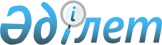 "Талаптан ауылдық округінің 2023-2025 жылдарға арналған бюджеті туралы" Шиелі аудандық мәслихатының 2022 жылғы 26 желтоқсандағы № 34/19 шешіміне өзгерістер енгізу туралыҚызылорда облысы Шиелі аудандық мәслихатының 2023 жылғы 23 қарашадағы № 8/18 шешімі
      Шиелі аудандық мәслихаты ШЕШІМ ҚАБЫЛДАДЫ:
      1. "Талаптан ауылдық округінің 2023-2025 жылдарға арналған бюджеті туралы" Шиелі аудандық мәслихатының 2022 жылғы 26 желтоқсандағы № 34/19 шешіміне мынадай өзгерістер енгізілсін:
      1-тармақ жаңа редакцияда жазылсын:
      "1. Талаптан ауылдық округінің 2023-2025 жылдарға арналған бюджеті 1, 2 және 3-қосымшаларға сәйкес, оның ішінде 2023 жылға мынадай көлемдерде бекітілсін:
      1) кірістер – 203 232,1 мың теңге, оның ішінде:
      салықтық түсімдер – 7 889 мың теңге;
      салықтық емес түсімдер- 34 мың теңге;
      трансферттер түсімі – 195 309,1 мың теңге;
      2) шығындар – 205 595,3 мың теңге;
      3) таза бюджеттік кредиттеу - 0;
      бюджеттік кредиттер - 0;
      бюджеттік кредиттерді өтеу - 0;
      4) қаржы активтерімен операциялар бойынша сальдо - 0;
      қаржы активтерін сатып алу - 0;
      мемлекеттің қаржы активтерін сатудан түсетін түсімдер - 0;
      5) бюджет тапшылығы (профициті) – - 2363,2 мың теңге;
      6) бюджет тапшылығын қаржыландыру (профицитін пайдалану) – 2363,2 мың теңге;
      қарыздар түсімі - 0;
      қарыздарды өтеу - 0;
      бюджет қаражаттарының пайдаланылатын қалдықтары – 2363,2 мың теңге.";
      көрсетілген шешімнің 1-қосымшасы осы шешімнің қосымшасына сәйкес жаңа редакцияда жазылсын.
      2. Осы шешім 2023 жылғы 1 қаңтардан бастап қолданысқа енгізіледі. Талаптан ауылдық округінің 2023 жылға арналған бюджеті
					© 2012. Қазақстан Республикасы Әділет министрлігінің «Қазақстан Республикасының Заңнама және құқықтық ақпарат институты» ШЖҚ РМК
				
      Шиелі аудандық мәслихат төрағасы 

А.Жандарбеков
Шиелі аудандық мәслихатының
2023 жылғы 23 қарашадағы
№ 8/18 шешіміне қосымшаШиелі аудандық мәслихатының
2022 жылғы 26 желтоқсандағы
№ 34/19 шешіміне 1-қосымша
Санаты
Санаты
Санаты
Санаты
Санаты
Сомасы, мың теңге
Сыныбы
Сыныбы
Сыныбы
Сыныбы
Сомасы, мың теңге
Кіші сыныбы
Кіші сыныбы
Кіші сыныбы
Сомасы, мың теңге
Атауы
Атауы
Сомасы, мың теңге
1. Кірістер
1. Кірістер
203 232,1
1
Салықтық түсімдер
Салықтық түсімдер
7 889
01
Табыс салығы
Табыс салығы
2 166
2
Жеке табыс салығы
Жеке табыс салығы
2 166
04
Меншікке салынатын салықтар
Меншікке салынатын салықтар
5 723
1
Мүлікке салынатын салықтар
Мүлікке салынатын салықтар
325
3
Жер салығы
Жер салығы
0
4
Көлік құралдарына салынатын салық
Көлік құралдарына салынатын салық
5 398
2
Салықтық емес түсімдер
Салықтық емес түсімдер
34
01
Мемлекеттік меншіктен түсетін кірістер
Мемлекеттік меншіктен түсетін кірістер
34
5
Мемлекеттік меншіктегі мүлікті жалға беруден түсетін кірістер
Мемлекеттік меншіктегі мүлікті жалға беруден түсетін кірістер
34
4
Трансферттер түсімі
Трансферттер түсімі
195 309,1
02
Мемлекеттік басқарудың жоғары тұрған органдарынан түсетін трансферттер
Мемлекеттік басқарудың жоғары тұрған органдарынан түсетін трансферттер
195 309,1
3
Аудандардың (облыстық маңызы бар қаланың) бюджетінен трансферттер
Аудандардың (облыстық маңызы бар қаланың) бюджетінен трансферттер
195 309,1
Функционалдық топтар
Функционалдық топтар
Функционалдық топтар
Функционалдық топтар
Функционалдық топтар
Сомасы, мың теңге
Функционалдық кіші топтар
Функционалдық кіші топтар
Функционалдық кіші топтар
Функционалдық кіші топтар
Сомасы, мың теңге
Бюджеттік бағдарламалардың әкімшілері
Бюджеттік бағдарламалардың әкімшілері
Бюджеттік бағдарламалардың әкімшілері
Сомасы, мың теңге
Бюджеттік бағдарламалар (кіші бағдарламалар)
Бюджеттік бағдарламалар (кіші бағдарламалар)
Сомасы, мың теңге
Атауы
Сомасы, мың теңге
2. Шығындар
 205 595,3
01
Жалпы сипаттағы мемлекеттiк қызметтер
54 758,9
1
Мемлекеттiк басқарудың жалпы функцияларын орындайтын өкiлдi, атқарушы және басқа органдар
54 758,9
124
Аудандық маңызы бар қала, ауыл, кент, ауылдық округ әкімінің аппараты
54 758,9
001
Аудандық маңызы бар қала, ауыл, кент, ауылдық округ әкімінің қызметін қамтамасыз ету жөніндегі қызметтер
54 205
022
Мемлекеттік органның күрделі шығыстары
553,9
07
Тұрғын үй-коммуналдық шаруашылық
9 122,3
3
Елді мекендерді көркейту
9 122,3
124
Аудандық маңызы бар қала, ауыл, кент, ауылдық округ әкімінің аппараты
9 122,3
008
Елді мекендердегі көшелерді жарықтандыру
4 404
009
Елді мекендердің санитариясын қамтамасыз ету
0
011
Елді мекендерді абаттандыру мен көгалдандыру
4 718,3
08
Мәдениет, спорт, туризм және ақпараттық кеңістiк
26 254
1
Мәдениет саласындағы қызмет
26 254
124
Аудандық маңызы бар қала, ауыл, кент, ауылдық округ әкімінің аппараты
26 254
006
Жергілікті деңгейде мәдени-демалыс жұмыстарын қолдау
26 254
12
Көлік және коммуникация
115 027,2
1
Автомобиль көлігі
115 027,2
124
Аудандық маңызы бар қала, ауыл, кент, ауылдық округ әкімінің аппараты
115 027,2
012
Аудандық маңызы бар қалаларда, ауылдарда, кент, ауылдық округтерде автомобиль жолдарын салу және реконструкциялау
6 204,9
045
Аудандық маңызы бар автомобиль жолдары мен елді мекендердің көшелерін күрделі және орташа жөндеу
0
057
Ауыл ел бесігі жобасы шеңберінде ауылдық елді мекендердегі әлеуметтік және инженерлік инфрақұрылым бойынша іс-шараларды іске асыру
108 822,3
15
Трансферттер
432,9
1
Трансферттер
432,9
124
Аудандық маңызы бар қала, ауыл, кент, ауылдық округ әкімінің аппараты
432,9
048
Пайдаланылмаған(толық пайдаланылмаған) нысаналы трансферттерді қайтару
432,9
3. Таза бюджеттік кредит беру
0
4. Қаржы активтерімен операциялар бойынша сальдо
0
5. Бюджет тапшылығы (профициті)
-2 363,2
6. Бюджет тапшылығын қаржыландыру (профицитін пайдалану)
2 363,2
8
Бюджет қаражатының пайдаланылатын қалдықтары
2363,2
01
Бюджет қаражаты қалдықтары
2363,2
1
Бюджет қаражатының бос қалдықтары
2363,2
001
Бюджет қаражатының бос қалдықтары
2363,2